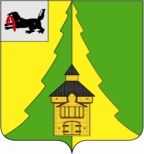 Российская Федерация	Иркутская область	Нижнеилимский муниципальный район	АДМИНИСТРАЦИЯ	ПОСТАНОВЛЕНИЕОт«  11»июня2021 г.№ 520г. Железногорск-Илимский«О внесении изменений в постановление администрации Нижнеилимского муниципального района от 14.03.2019г. №263 «Об утверждении  Положения  о порядке выплаты единовременного подъемного пособия молодым  и приглашенным педагогическим работникам, работающим в муниципальных образовательных учреждениях Нижнеилимского муниципального района»В целях привлечения и закрепления кадров на территории Нижнеилимского  района Иркутской области, материального стимулирования педагогических работников, прибывших в Нижнеилимский район Иркутской области,имеющих среднее и высшеепедагогическоеобразование,в соответствии с Федеральным законом от 06.10.2003г. № 131-ФЗ «Об общих принципах организации местного самоуправления в Российской Федерации»,с Федеральным законом от 29.12.2012 №  273-ФЗ «Об образовании в Российской Федерации»,постановлениемадминистрации Нижнеилимского муниципального района от 30.12.2020 г.№ 1233«Развитие образования в Нижнеилимском муниципальном районе» на 2018-2023 годы, руководствуясь Уставом муниципального образования «Нижнеилимский район», администрация Нижнеилимского муниципального районаПОСТАНОВЛЯЕТ:	1.Внести следующие изменения в постановление администрации Нижнеилимского муниципального района от 14.03.2019г. № 263 «Об утверждении Положения о порядке выплаты единовременного подъемного пособия молодым и приглашенным педагогическим работникам, работающим в муниципальных образовательных учреждениях Нижнеилимского муниципального района» и читать в редакции приложения к настоящему постановлению.2. Настоящее постановление опубликовать в периодическом печатном издании «Вестник Думы и администрации Нижнеилимского муниципального района» и  разместить на официальномсайте МО «Нижнеилимский район». 3. Контроль за  исполнением настоящего постановления возложить на заместителя мэра района по социальной политике Пирогову Т.К.И.о.мэра района                                                  Т.К.ПироговаРассылка: в дело-2,отдел организационной работы и социальной политики,Департамент образования, Пирогова Т.К.Дремина А.А.3-13-03Приложение 1к постановлению администрации Нижнеилимского муниципального районаОт11.06.2021 г. г.№520ПОЛОЖЕНИЕ  о порядке выплаты единовременного подъемного пособиямолодым и приглашенным педагогическим работникам,работающим в муниципальных образовательных учреждениях Нижнеилимского муниципального районаОБЩИЕ ПОЛОЖЕНИЯ	1.1. Настоящее Положение определяет порядок назначения, выплаты и возврата единовременного подъемного пособия молодым и приглашенным педагогическим работникам, работающим в муниципальных образовательных учреждениях Нижнеилимского муниципального района, подведомственных Департаменту образования администрации Нижнеилимского муниципального района по следующим специальностям: учитель начальных классов, учитель русского языка и литературы, учитель математики, учитель иностранного языка, учитель истории и обществознания, учитель химии, учитель биологии, учитель физики, педагог-психолог, учитель-логопед, учитель-дефектолог.1.2. Настоящее Положение разработано в целях материального стимулирования молодых и приглашенных педагогических работников, работающих в образовательных учреждениях Нижнеилимского муниципального района, имеющих среднее и высшее педагогическое образование, в целях трудоустройства в образовательные учреждения расположенные на территории Нижнеилимского муниципального района, а также решения  проблемы оттока педагогических работников из образовательных учреждений Нижнеилимского муниципального района.1.3. В настоящем Положении используются следующие общие понятия:- молодой специалист (далее по тексту – специалист) – педагогический  работник до 35 лет, имеющий среднее или высшее педагогическое  образование, впервые приступивший к работе по специальностив образовательные учреждения Нижнеилимского муниципального района; если специалист трудоустроился, являясь студентом среднего или высшего педагогического учреждения, единовременную выплату он получает по окончанию данного учебного заведения  - приглашенный специалист (далее по тексту – специалист) - педагогический  работник не старше 55 лет, имеющий среднее или высшее педагогическое образование,  заключивший трудовой договор с образовательным учреждением Нижнеилимского муниципального района Иркутской области и ранее не работавший в Нижнеилимском районе Иркутской области;- единовременное подъемное пособие - единовременная выплата специалисту, заключившему трудовой договор (контракт) с муниципальным образовательным учреждением Нижнеилимского муниципального района, на срок не менее трех лет. 1.4 Необходимым условием для выделения финансирования и выплаты единовременного подъемного пособия является наличие со специалистом трудового договора (контракта) по педагогической должности в муниципальных образовательных учреждениях Нижнеилимского муниципального района. Специалист (педагогический работник) обязуется отработать согласно условиям трудового договора (контракта) не менее трех лет с момента издания распоряжения администрации Нижнеилимского муниципального района о выплате единовременного подъемного пособия.  	1.5. В срок работы в муниципальных образовательных учреждениях Нижнеилимского муниципального района не входит период нахождения в декретном отпуске или в отпуске по уходу за ребенком до достижения трех лет и период срочной (по контракту) службы в Вооруженных силах Российской Федерации.	1.6. Специалист имеет право подать заявление на выплату единовременного подъемного пособия в течение одного года со дня приема на работу.ПОРЯДОК НАЗНАЧЕНИЯ  И ВЫПЛАТЫ ПОДЪЕМНЫХ		2.1. Специалист, претендующий на выплату единовременного  подъемного пособия, направляет в администрацию Нижнеилимского муниципального района заявление по установленной форме (приложение N 1 к настоящему Положению) с приложением следующих документов:копия документа, удостоверяющего личность;копия трудового договора (контракт) со специалистом;копия диплома об окончании учреждения среднего или высшего профессиональногообразования;копия свидетельства о постановке на учет в налоговом органе;копия приказа о приеме на работу с указанием должности специалиста;подписанное специалистом обязательство о возврате единовременного подъемного пособия, полученного в качестве выплаты, составленное в двух экземплярах по установленной форме (приложение № 2 к настоящему Положению);ходатайство от работодателя - руководителя образовательного учреждения Нижнеилимского муниципального района Иркутской области о назначении выплаты единовременного подъемного пособия специалисту;банковские реквизиты специалиста для перечисления единовременного подъемного пособия.2.2. Решение о назначении, либо об отказе в назначении выплаты единовременного  подъемного пособия принимается мэром Нижнеилимского муниципального района в течение 15 календарных дней со дня поступления заявления и документов, указанных в пункте 2.1 настоящего Положения. 2.3. Решение о назначении единовременного подъемного пособия в виде Распоряжения администрацииНижнеилимского муниципального района, либо обоснованное уведомление об отказе, готовится Департаментом образования администрации Нижнеилимского муниципального района.2.4. Департамент образования администрации Нижнеилимского муниципального района направляет руководителям муниципальных образовательных учреждения Нижнеилимского муниципального района Распоряжение администрации Нижнеилимского муниципального района о назначении пособия, либо  уведомление об отказе в назначении единовременного подъемного пособия специалисту в течение 3-х дней с момента принятия решения.2.5. Выплата единовременного подъемного пособия специалистам производится  в срок  не позднее  трех  месяцев от даты выхода распоряжения о назначении выплаты  единовременного  подъемного пособия на счет, указанный специалистом в заявлении. Источником выплаты является бюджет МО «Нижнеилимский район».2.6. Размер выплаты единовременного  подъемного пособия специалисту осуществляется в пределах бюджетных ассигнований, предусмотренных муниципальному образовательному учреждению на текущий финансовый год, по данному направлению. Размер выплаты и количество педагогических работников, имеющих право на получение выплаты, принимается решением Думы на каждый финансовый год. Если специалист трудоустроен не на полную ставку по специальностям, указанным в п. 1.1 в одном образовательном учреждении, единовременная выплата  не производится.2.7 В случае отсутствия бюджетных средств на финансирование муниципальной программы «Развитие образования в Нижнеилимском муниципальном районе» на 2018-2023 годы в текущем финансовом году, по данному направлению,документы на единовременное  подъемное пособие и решение о его выплате принимаются в следующем финансовом году.2.8. В случаях расторжения трудового договора со специалистом до истечения трех лет, с момента издания распоряжения администрации Нижнеилимского муниципального района о выплате единовременного подъемного пособия,  по основаниям, предусмотренным пунктами 1,3.4,6-9 статьи 77, статьи 80, пунктами 3-11 статьи 81, пунктами 4,5,8,9,11 статьи 83, статьей 84 Трудового кодекса Российской Федерации,  руководитель образовательного учреждения Нижнеилимского муниципального района Иркутской области обязан об этом уведомить администрацию Нижнеилимского муниципального района в срок не позднее 3 рабочих дней со дня расторжения трудового договора в письменном виде.2.9. В случае прекращения трудового договора до истечения трех лет с момента издания распоряжения администрации Нижнеилимского муниципального района о выплате единовременного подъемного пособия, по основаниям, указанным в п.2.8., специалист, получивший единовременное подъемное пособие, обязан в течение месяца с даты прекращения трудового договора  перечислить в полном объеме денежные средства, полученные им в качестве единовременной выплаты (подъемных) на счет МУ Департамент образования Нижнеилимского муниципального района, в соответствии с обязательством (приложение № 2 к Положению).2.10. В случае отказа специалиста добровольно возместить полученные денежные средства в размере единовременного подъемного пособия в тридцатидневный срок после получения уведомления, МУ Департамент образования Нижнеилимского муниципального района вправе взыскать денежные средства в судебном порядке.
3.ОТВЕТСТВЕННОСТЬ3.1.Ответственность за достоверность представляемых сведений, указанных в заявлении на выплату единовременного пособия и документов на специалистов, несет руководитель муниципального образовательного учрежденияНижнеилимского муниципального района, в учреждении которого работает данный сотрудник.И.о. мэра района                                                                      Т.К.ПироговаДремина А.А.3-13-03приложение № 1 к настоящему ПоложениюЗАЯВЛЕНИЕЯ____________________________________________________________являюсьспециалистом образовательногоучреждения, приступивший к работе в должности_______________________________________________                                                                               (должность, место работы)________________________________________________________________и имею право на получениеединовременного  подъемного пособия.
Прошу выплатить мне ________________________________________________________________,
(Ф.И.О.)паспорт _______________, выданный ________________________________
(серия номер)
________________________________________________________________,
"__" ____________ 20__ г., подъемные в размере ____________(_________________________________ ____________________________________________________)рублей путем перечисления единовременного  подъемного пособия на расчетный счет(выписка из банка прилагается).
_________________________________           ____________      __________
(Ф.И.О. заявителя) (подпись заявителя) (дата)

Я согласен на обработку своих персональных данных.

_________________________ ______________________________________
(Ф.И.О., подпись) (дата)
приложение №2 к настоящему ПоложениюМэруНижнеилимского муниципального района____________________Обязательство о возврате денежных средств, полученных в качествевыплаты единовременного  подъемного пособия
Я, нижеподписавший(ая)ся, _________________________________________________________Паспорт (№, серия, кем выдан, число), ______________________________________________________________________________________________________________________________(далее - специалист), с одной стороны, иадминистрация Нижнеилимского муниципального района, с другой стороны, обязуемся совершить следующие действия.Специалист обязуется в случаях расторжения трудового договора с образовательным  учреждением до истечения трех лет, с момента издания распоряжения администрации Нижнеилимского муниципального района о выплате единовременного подъемного пособия,  по основаниям, предусмотренным пунктами 1,3.4,6-9 статьи 77, статьи 80, пунктами 3-11 статьи 81, пунктами 4,5,8,9,11 статьи 83, статьей 84 Трудового кодекса Российской Федерации, в течение 30 календарных дней с даты прекращения трудового договора (контракт) вернуть единовременнуюденежную выплату, путем перечисления указанных средств на  счет:МУ ДО администрации Нижнеилимского муниципального района (Муниципальное учреждение Департамент образования администрации Нижнеилимского муниципального района)УФК по Иркутской области (Финансовое управление администрации Нижнеилимского муниципального  района  л/с 02343006350)Банк: ОТДЕЛЕНИЕ ИРКУТСК БАНКА РОССИИ//УФК ПО Иркутской области г. ИркутскБИК 012520101Банковский счёт: 40102810145370000026Казначейский счет: 03231643256260003400лицевой счет учреждения:  97321.01.101.0ИНН 3834004470      КПП 383401001ОГРН 1023802659132ОКПО 02106145ОКОГУ    4210007ОКТМО 25626101	Со дня прекращения трудового договора (контракт) специалист обязан в течение месяца возвратить денежные средства, полученные им в качестве единовременной выплаты (подъемных).Обязуюсь возместить выплаты единовременного  подъемного пособия полученные в размере_______________(______________________________________________________) рублей с учетом удержанного НДФЛ, путем перечисления единовременного  подъемного пособия на счет МУ ДО администрации Нижнеилимского муниципального района (Муниципальное учреждение Департамент образования администрации Нижнеилимского муниципального района) (лицевой счет №97321.01.101.0).Муниципальное учреждение Департамент образования администрации Нижнеилимского муниципального района обязуется принять от специалиста денежные средства, указанные в настоящем обязательстве.Настоящее обязательство составлено и подписано в двух экземплярах, имеющих одинаковую юридическую силу.
Администрация Нижнеилимского                                                                 Специалистмуниципального района ____________________________                                               _________________________                                        ____________________________                                                _________________________
"__"_____________20__г.			"__"_____________20__г.
